Frais de participation:Module A1.1-A1.2 : 450 DT TTC  Frais de scolarité par module et 90 DT TTC frais de documentation par niveau.Le mode de règlement: En espèce ou  par Chèque avant le démarrage de la formation.Fait à : ……………… le : ………………………                                  Signature Pour plus de renseignements, prière de contacter : La Direction de la formationTél: 73 225 044/182   Fax: 73 224 227L’Ecole de Commerce de la CCIC :Tél: 73 221149   Fax: 73 213 188E-mail: ccic.formation@topnet.tn/ ccis.sousse@planet.tn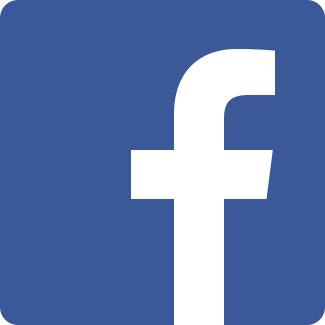 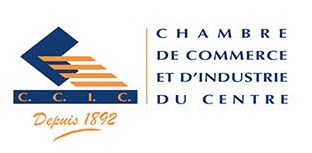 FORMATION EN LANGUE ALLEMANDE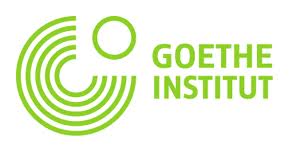 Fiche  de  ParticipationNom & Prénom :Tél  & Mail :Niveau scolaire :CIN :Date & lieu de naissance :Jeudi et vendrediDe 14h00 à 16h30(Du 07/02 au 19/04/19)SamediDe 12h30 à 16h30(Du 09/02 au 27/04/19)Sessions de formation en langue allemande Sessions de formation en langue allemande Jeudi et vendrediDe 14h00 à 16h30(Du 07/02 au 19/04/19)SamediDe 12h30 à 16h30(Du 09/02 au 27/04/19)Module A 1.148 heures de formationModule A 1.248 heures de formation